MINNESOTA STATE COLLEGES AND UNIVERSITIES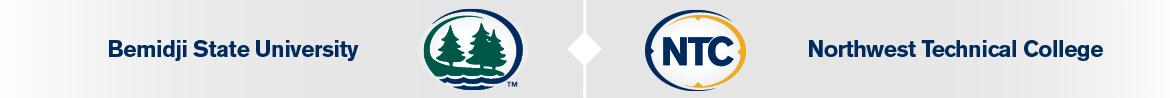 POSITION PURPOSE (why position exists; how it helps accomplish mission of the department/division)PRINCIPLE RESPONSIBILITIES AND RESULTSPriority: 	Essential		Percent of Time: 		%	 	Priority: 	Essential		Percent of Time:		%	 	Priority: 	Essential		Percent of Time: 		%	 	Priority: 	Essential 		Percent of Time: 		%	 Priority: 	Secondary		Percent of Time: 		%	 	Priority: Essential=if responsibility is reason job exists, is a highly specialized task or one that requires special education or training licensure, requires a great % of time, has a high level of accountability (consequences are considerable to others or the institution if failure to perform), the responsibility is essential; Secondary=if not essential, then responsibility is secondary; Discretion (optional): A-Employee investigates situations, makes decisions, takes appropriate action reports by exception and through normal review processes; B=…reports to supervisor immediately after action is taken; C=…makes decisions with supervisor….reports to supervisor immediately after action is taken; D=Employee discusses situations with supervisor before investigation, makes decisions with supervisor, takes appropriate action, and reports to supervisor immediately after action is taken.KNOWLEDGES, SKILLS, AND ABILITIES Minimum Qualifications (expected to have to enter job)Preferred Qualifications (desired but not expected to have to enter job)ENVIRONMENTAL CONDITIONS: 	More than 20% of the time:	Less than 20% of the time: PHYSICAL FACTORS:Constant:  Frequent:Occasional:  RELATIONSHIPSThis Position Reports to (provide class title, not person’s name): 	Supervises (classification title; FTE; # in position; note if providing work direction only) Internal and External Clientele and Purpose of Contact (the most significant job related contacts)PROBLEM SOLVING (most difficult types of problems to resolve and consequence of error/non-resolution)FREEDOM TO ACT Budget ($ authority and/or type of impact on budget, i.e., signatory, manage, monitor, recommend)Decision(s) Position Makes and Decision(s) Referred to Higher AuthorityAll employees must comply with department and institution procedures and policies, MnSCU policies and procedures, as well as local, state and federal laws, regulations, guidelines and business and industry standards.This description is intended to indicate the kinds of tasks and level of work difficulty required of the position. It is not intended to limit or modify the right of any supervisor to assign, direct and control the work of employees under his/her supervision. The use of a particular expression or illustration describing duties shall not be held to exclude other duties not mentioned that are of similar level of difficulty. In accordance with the Minnesota State Colleges and Universities (MnSCU) Vehicle Fleet Safely Program, employees driving on university or college business, when using a rental or state vehicle, shall be required a Vehicle Use Agreement form and consent to a Motor Vehicle Records check annually.Minnesota State Colleges and Universities is an EO/AA/Vet/Disability employer/educator committed to the principles of diversity.Employee Name: Position Control Number: Department/Division: Classification Title: Prepared By: Working Title: Non-Exempt Exempt: Executive  Professional  AdministrativeIf Exempt, attach required documentationUnlimited  Seasonal Temporary Limited If seasonal, list months during the season worked Full-time Part-time Intermittent Percent if not full-time ____    %Date Prepared: This position description accurately reflects my current job.This position description accurately reflects my current job.This position description reflects the employee's current job.This position description reflects the employee's current job.Employee SignatureDateSupervisor SignatureDate